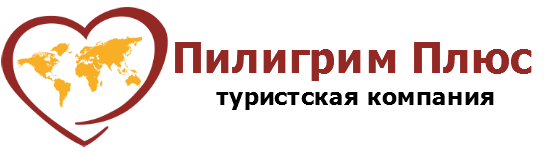                        г. Архангельск ,  ул. Урицкого, 47, оф. 322                                  Сайт: www.piligrim29.com                                   тел./факс. 8(8182)29-45-29,                                  моб. 8 902 286 88 82, 8 902 286 88 83                                         САНАТОРИЙ «СОЛОНИХА»Архангельская область, Красноборский районЗдравница располагается в вековом сосновом бору;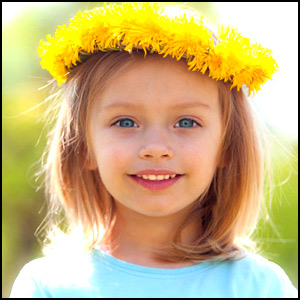 Достопримечательность здравницы – естественный, природный источник минеральной воды;Дети проживают в деревянных корпусах с частичными удобствами по 2-4 чел. На каждом этаже оборудованы санузлы;Питание 5-ти разовое, диетическое меню, ежедневный прием фруктов и овощейИмеется свой кинозал, библиотека, актовый зал, летняя эстрада;Работают кружки: торцевание, декупаж, квиллинг, ИЗО студия и прочее;Спортивная инфраструктура: футбол, пионербол, волейбол, баскетбол, бадминтон, площадки для прыжков в длину и высоту;В стоимость входят экскурсии: «По Борисовским местам»,  «Свято-Троицкий храм». 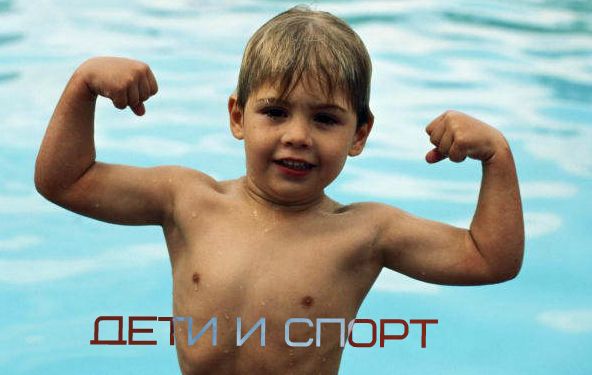 Лечение по профилю:Косно-мышечная системаНервная системаМочевыделительная системаСердечно-сосудистая системаХронические заболевания      ЛОР-органов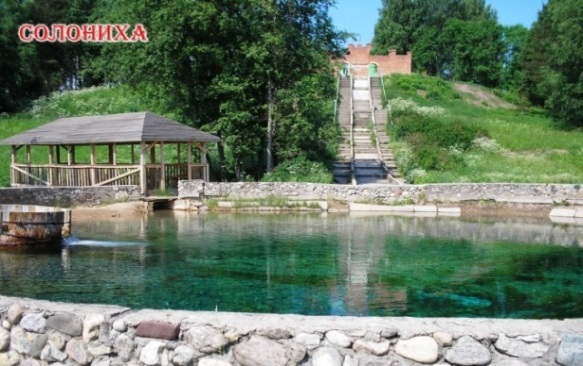 Кожные заболеванияОфтальмологияДаты заезда, 24 дня1 смена   	01.06.2017-24.06.20172 смена    	25.06.2017-18.07.20173 смена	19.07.2017-11.08.20174 смена	14.08.2017-06.09.20175 смена	08.09.2017-01.10.2017                                         Стоимость путевки с лечением:                           СТАНДАРТ: 26880руб.            БАЗОВАЯ: 23040 руб.Частичная оплата из бюджета: 20400 руб.(всем детям) и 23040 руб. (ТЖС)*Дополнительно оплачивается транспортный пакет, комиссионный сбор  и сопровождение.